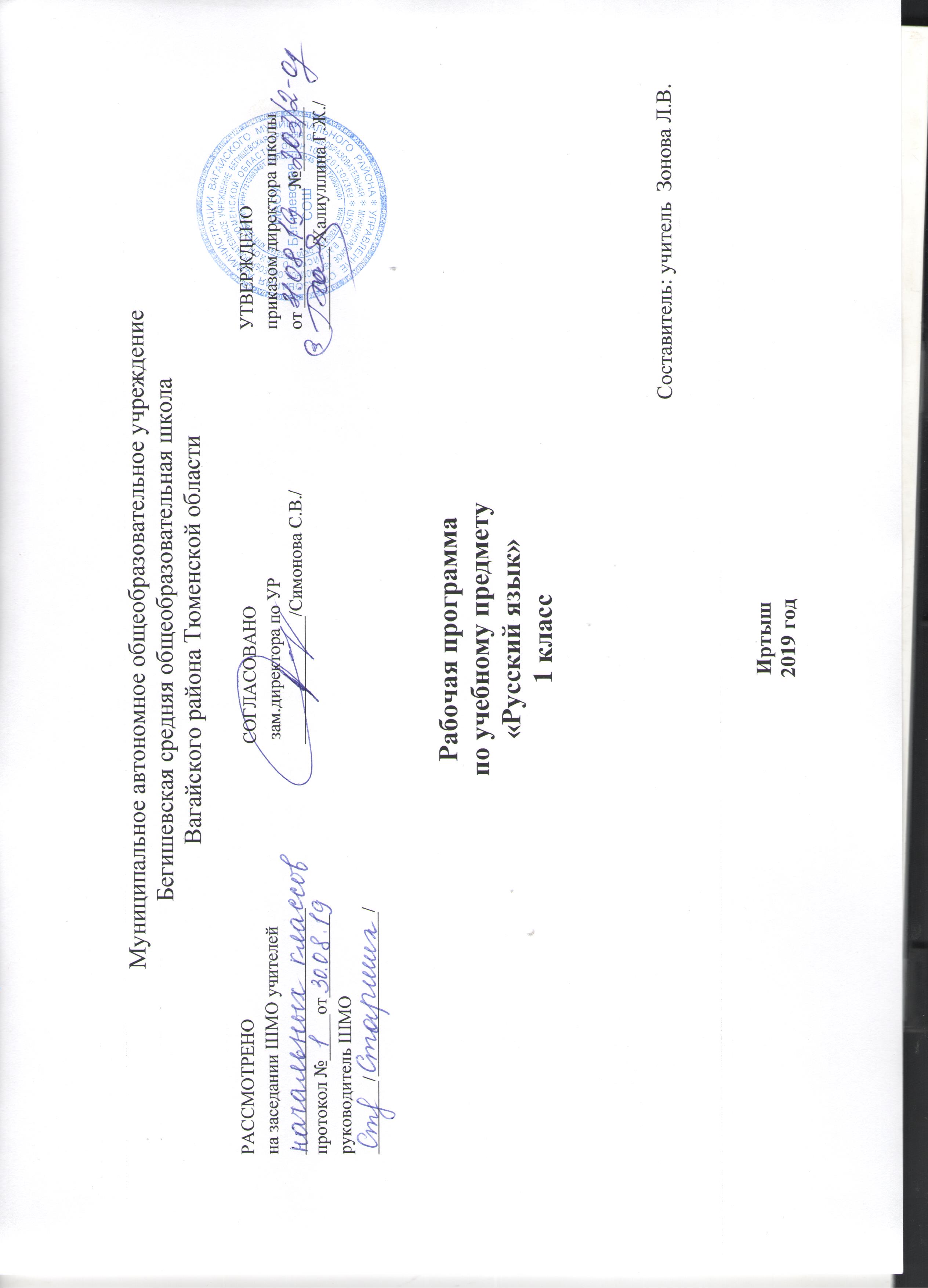 ЛИЧНОСТНЫЕ, МАТАПРЕДМЕТНЫЕ И ПРЕДМЕТНЫЕ РЕЗУЛЬТАТЫ ОСВОЕНИЯ КУРСА1 классЛИЧНОСТНЫЕ РЕЗУЛЬТАТЫ Обучающийся получит возможность для формирования следующих личностных УУД:внутренней позиции школьника на уровне положительного отношения к школе;положительного отношения к урокам русского языка;уважительного отношения к русскому языку как родному языку русского народа и языкам, на которых говорят другие народы;интереса к языковой и речевой деятельности;представления о многообразии окружающего мира, некоторых духовных традициях русского народа;представления об этических чувствах (доброжелательности, сочувствия, сопереживания, отзывчивости, любви ко всему живому на Земле и др.);первоначальных навыков сотрудничества со взрослыми и сверстниками в процессе выполнения совместной учебной деятельности на уроке и в проектной деятельности;мотивов к творческой проектной деятельности.МЕТАПРЕДМЕНТЫЕ РЕЗУЛЬТАТЫ Обучающийся получит возможность для формирования регулятивных УУД:принимать и сохранять цель и учебную задачу, соответствующую этапу обучения (определённому этапу урока) с помощью учителя;понимать выделенные ориентиры действий (в заданиях учебника, в справочном материале учебника — в памятках) при работе с учебным материалом;высказывать своё предположение относительно способов решения учебной задачи;проговаривать вслух последовательность производимых действий, составляющих основу осваиваемой деятельности (опираясь на памятку или предложенный алгоритм);оценивать совместно с учителем или одноклассниками результат своих действий, вносить соответствующие коррективы.Обучающийся получит возможность для формирования познавательных УУД:целенаправленно слушать учителя (одноклассников), решая познавательную задачу;ориентироваться в учебнике (на форзацах, шмуцтитулах, страницах учебника, в оглавлении, условных обозначениях, словарях учебника);осуществлять под руководством учителя поиск нужной информации в учебнике и учебных пособиях;понимать знаки, символы, модели, схемы, приведённые в учебнике и учебных пособиях (в том числе в электронном приложении к учебнику);работать с информацией, представленной в разных формах (текст, рисунок, таблица, схема) под руководством учителя;понимать текст, опираясь на содержащуюся в нём информацию, находить необходимые факты, сведения и другую информацию;преобразовывать информацию, полученную из рисунка (таблицы, модели) в словесную форму под руководством учителя;понимать заданный вопрос, в соответствии с ним строить ответ в устной форме;составлять устно монологическое высказывание по предложенной теме (рисунку);анализировать изучаемые факты языка с выделением их отличительных признаков, осуществлять синтез как составление целого из их частей (под руководством учителя);осуществлять сравнение, сопоставление, классификацию изученных фактов языка по заданному признаку (под руководством учителя);делать выводы в результате совместной работы класса и учителя;подводить языковой факт под понятие разного уровня обобщения (предмет и слово, обозначающее предмет; слова, обозначающие явления природы, школьные принадлежности и др.);проводить аналогии между изучаемым предметом и собственным опытом (под руководством учителя). Обучающийся получит возможность для формирования следующих коммуникативных УУД:слушать собеседника и понимать речь других;оформлять свои мысли в устной и письменной форме (на уровне предложения или небольшого текста);принимать участие в диалоге;задавать вопросы, отвечать на вопросы других;принимать участие в работе парами и группами;договариваться о распределении функций и ролей в совместной деятельности;признавать существование различных точек зрения; высказывать собственное мнение;оценивать собственное поведение и поведение окружающих, использовать в общении правила вежливости.ПРЕДМЕТНЫЕ РЕЗУЛЬТАТЫОбщие предметные результаты освоения программы:представление о русском языке как государственном языке нашей страны, Российской Федерации;представление о значимости языка и речи в жизни людей;представление о некоторых понятиях и правилах из области фонетики, графики, орфоэпии, лексики и грамматики, орфографии и пунктуации (в объёме учебной программы);практические умения работать с языковыми единицами;представление о некоторых изменениях в системе русского языка и его развитии, пополнении словарного запаса русского языка;представление о правилах речевого этикета;адаптация к языковой и речевой деятельности.СОДЕРЖАНИЕ КУРСА.1 КЛАСС (207 ч)Тематическое планирование 1класс (165 ч)Добукварный период (17 ч)Речь (устная и письменная) - общее представление. Предложение и слово. Членение речи на предложения, предложения на слова, слова на слоги с использованием графических схем. Слог, ударение. Деление слов на слоги; ударение в словах (выделение голосом, длительное и более сильное произнесение одного из слогов в слове), определение количества слогов в слове. Звуки и буквы. Представление о звуке, различение на слух и при произношении гласных и согласных (твердых и мягких, глухих и звонких) звуков: отсутствие или наличие преграды в полости рта, наличие или отсутствие голоса, слогообразующая роль гласных. Выделение в словах отдельных звуков (гласных и согласных), слого-звуковой анализ слов (установление количества звуков в слове, их характера, последовательности), выделение ударных слогов, соотнесение слышимого и произносимого слова со схемой-моделью, отражающей его слого-звуковую структуру.Самостоятельный подбор слов с заданным звуком, нахождение соответствия между произносимыми (а впоследствии и читаемыми) словами и предъявленными слого-звуковыми схемами-моделями. Знакомство с буквами а, о, и, ы, у, узнавание букв по их характерным признакам (изолированно и в составе слова, в различных позициях), правильное соотнесение звуков и букв.БУКВАРНЫЙ ПЕРИОД (73 ч)I. Обучение чтениюСогласные и гласные звуки и буквы, ознакомление со способами обозначения твердости и мягкости согласных. Чтение слогов-слияний с ориентировкой на гласную букву, чтение слогов с изученными буквами. Составление из букв и слогов разрезной азбуки слов (после предварительного слого-звукового анализа, а затем и без него), их чтение. Постепенное обучение осознанному, правильному и плавному слоговому чтению вслух отдельных слов, коротких предложений и небольших текстов, доступных детям по содержанию, на основе правильного и относительно быстрого узнавания букв, определения ориентиров в читаемом слове, места ударения в нем. Знакомство с правилами гигиены чтения.II. Обучение письмуЗнакомство с начертанием всех больших (заглавных) и маленьких (строчных) букв, основными типами их соединений. Обозначение звуков соответствующими буквами рукописного шрифта. Выработка связного и ритмичного написания букв и их соединений в словах, правильное расположение букв и слов на строке. Запись слов и предложений после предварительного их слого-звукового разбора с учителем, а затем и самостоятельно.Списывание слов и предложений с образцов (сначала с рукописного, а затем с печатного текста). Проверка написанного при помощи сличения с текстом-образцом и послогового орфографического чтения написанных слов. Письмо под диктовку слов, написание которых не расходится с произношением, и предложений. Правильное оформление написанных предложений (большая буква в начале предложения, точка в конце). Выработка умения писать большую букву в именах людей и кличках животных. Привлечение внимания детей к словам, написание которых расходится с произношением (безударные гласные, сочетания жи - ши, ча - ща, чу – щу). Знакомство с правилами гигиены письма.III. Развитие устной речиЗвуковая культура речи. Развитие у детей внимания к звуковой стороне слышимой речи (своей и чужой), слуховой памяти и речевого аппарата. Совершенствование общих речевых навыков: обучение неторопливому темпу и ритму речи, правильному речевому дыханию, умеренной громкости и правильному интонированию.Совершенствование произношения слов, особенно сложных по слого-звуковой структуре, в соответствии с нормами- орфоэпии, с соблюдением ударения. Правильное произнесение всех звуков родного языка, особенно различение на слух, верное употребление сходных звуков, наиболее часто смешиваемых детьми: л - р, с - з, щ - ж, п- б, с - ш и т. д. (изолированное произнесение в словах, фразах и скороговорках).Исправление недостатков произнесения некоторых звуков, обусловленных отклонениями в речевом развитии детей.Работа над словом. Уточнение, обогащение и активизация словаря детей. Правильное употребление слов - названий предметов, признаков, действий и объяснение их значения. Объединение и различие по существенным признакам предметов, правильное употребление видовых и родовых слов-названий. Умение быстро находить нужное слово, наиболее точно выражающее мысль, приводя его в грамматически верное сочетание с другими словами. Воспитание чуткости к смысловым оттенкам слов, различие и понимание простейших случаев многозначности слов, омонимии, подбор синонимов и антонимов (без использования терминов). Обучение пониманию образных выражений в художественном тексте.Выработка умений пользоваться словом в правильной грамматической форме, борьба с засорением речи нелитературными словами (диалектизмами, просторечиями).Работа над предложением и связной устной речью. Совершенствование речевых умений, полученных детьми до школы. Обдумывание предстоящего ответа на вопросы учителя, точное его формулирование, использование в ответе предложений различного типа.Пересказ знакомой сказки или небольшого рассказа без пропусков, повторений и перестановок частей текста (по вопросам учителя).Составление по картинке или серии картинок определенного количества предложений, объединенных общей темой, или небольшого рассказа с соблюдением логики развития сюжета.Ответы на вопросы по прочитанным предложениям и текстам.Рисование с помощью учителя словесной картинки с использованием нескольких прочитанных слов, объединенных ситуативно. Дополнение сюжета, самостоятельное придумывание событий, предшествующих изображенным или последующих.Составление рассказов о простых случаях из собственной жизни по аналогии с прочитанным, по сюжету, предложенному учителем.Развернутое объяснение загадок, заучивание наизусть стихотворений, потешек, песенок, считалок и воспроизведение их с соблюдением интонации, диктуемой содержанием.Развитие грамматически правильной речи детей, ее точности, полноты, эмоциональности, последовательности и содержательности при изложении собственных рассказов и при пересказе текста.ПОСЛЕБУКВАРНЫЙ ПЕРИОД (25 ч)Обобщение, систематизация, закрепление знаний, умений и навыков, приобретенных в процессе обучения грамоте.1. Круг произведений для чтения. Чтение небольших художественных произведений А. Пушкина, Л. Толстого, А. Н. Толстого, Б. Житкова, К. Чуковского, С. Маршака, В. Осеевой, С. Михалкова, А. Барто о природе, о детях, о труде, о Родине и т. д., Н. Носова, И. Сладкова, Ш. Перро, Л. Муур; стихов А. Фета, А, Майкова, В. Жуковского, А. К. Толстого и др.; совершенствование навыка чтения.Первоначальное знакомство детей с различными литературными жанрами (стихи, рассказы, сказки; потешки, загадки, пословицы и др.) Сопоставление текстов художественных и научно-популярных, стихов и рассказов; наблюдение над выразительными средствами языка и структурой текстов (с помощью учителя). Совместное (коллективное ив группе), индивидуальное и семейное чтение произведений классиков отечественной и зарубежной литературы.2. Развитие способности полноценного восприятия художественных произведений. Развитие внимания к образному слову в художественном тексте, умения чувствовать, понимать и ценить выразительность слова. Формирование умения понимать образные выражения на основе сопоставления двух рядов представлений: реальных (непосредственных) и художественно-образных, развитие способности чувствовать мелодику языка, звукопись, ритм, рифму стиха. Воспитание эмоционально-эстетического восприятия художественных произведений; развитие интереса к творчеству писателей. Развитие воображения, фантазии и творческих способностей учащихся.3. Развитие способностей воспринимать красоту окружающего мира в процессе общения с природой, миром материальной культуры и искусством. Пробуждение у детей потребности записывать свои впечатления и литературные тексты в альбомы и красочно оформлять их. Обогащение эмоций школьников с помощью включения в уроки фонозаписи литературных произведений.4. Развитие умения читать текст выразительно, передавать свое отношение к прочитанному. Умение читать стихи, скороговорки с различными подтекстами, интонацией.1 КЛАСС (50 ч)Наша речь (2 ч)Язык и речь. Виды речи. Русский язык – родной язык русского народа.Текст, предложение, диалог (3 ч)Текст (общее представление). Смысловая связь предложений в тексте. Заголовок текста. Предложение как группа слов, выражающая законченную мысль. Выделение предложения из речи. Установление связи слов в предложении. Диалог. Знаки препинания в конце предложения (точка, вопросительный, восклицательный знаки).Слова, слова, слова… (4 ч)Слово. Роль слов в речи. Слова-названия предметов и явлений, слова-названия признаков предметов, слова-названия действий предметов. Тематические группы слов. Вежливые слова. Слова однозначные и многозначные (общее представление). Слова, близкие и противоположные по значению. Словари учебника: толковый, близких и противоположных по значению слов.Слово и слог. Ударение. (6 ч)Слово и слог. Перенос слов. Ударение (общее представление).Звуки и буквы (34 ч)Звуки и буквы. Русский алфавит, или Азбука. Гласные звуки. Ударные и безударные гласные звуки. Согласные звуки. Твёрдые и мягкие согласные звуки. Мягкий знак как показатель мягкости согласного звука. Согласные звонкие и глухие. Шипящие согласные звуки. Заглавная буква в словах.Повторение (1 ч)№п/пТема урокаКоличество часовДобукварный период 17 часов1Пропись-первая учебная тетрадь. (Пропись №1 с.3-5)1 час2Рабочая строка. Верхняя и нижняя линия рабочей строки. (с.6-8)1 час3Письмо овалов и полуовалов. (с.9-10)1 час4Рисование бордюров. (с.11-12)1 час5Письмо длинных прямых наклонных линий. (с.13-15)1 час6Письмо          наклонной длинной линии 
с закруглением внизу (влево).Письмо короткой      наклонной линии  с закруглением внизу (вправо). (с.16-17)1 час7Письмо короткой наклонной линии с закруглением вверху (влево).Письмо длинных наклонных линий с закруглением внизу (вправо). (с.18-20)1 час8Письмо овалов больших и маленьких, их чередование. Письмо коротких наклонных линий. (с.21-22)1 час9Письмо коротких и длинных       наклонных  линии, их чередование. Письмо коротких и длинных       наклонных  линии с закруглением влево и вправо. (с.23-26)1 час10Письмо короткой        наклонной  линии с закруглением внизу  вправо, с закруглением вверху    влево, с петлей вверху и внизу. (с.27-29)1 час11Письмо наклонной  линий с петлёй вверху и внизу. Письмо полуовалов, их чередование. Письмо овалов. (с.30-32)1 час12Строчная и заглавная буквы а, А.(Пропись №2,  с.3-4)1 час13Строчная 
и заглавная буквы о, О.(с.5-6)1 час14Строчная буква и. (с.7)1 час15Заглавная буква И. (с.8)1 час16Строчная буква ы. (с.9-10)1 час17Строчная заглавная буква буквы У у (с.11-13)1 часБукварный период. Обучение письму98 часов18Строчная и заглавная  буквы Н буква н.(с.14-15)1 час19Строчная и заглавная буквы с, С. (с.16)1 час20Заглавная буква С.(с.17)1 час21Строчная и заглавная буквы к, К. (с.18-19)1 час22Строчная буква т. (с.20)1 час23Заглавная буква Т.(с.21)1 час24Строчная и заглавные буквы Л, л.(с.23-24)1 час25Повторение и закрепление написания изученных букв. (с.22, с.25)1 час26Строчная буква р. (с.26)1 час27Заглавная буква Р. (с.27)1 час28Строчная буква в.(с.28)1 час29Заглавная буква В.(с.29)1 час30Строчная буква е. (с.31)1 час31Заглавная буква Е.(с.32)1 час32Закрепление написания изученных букв. (с.30)1 час33Строчная буква п (Пропись №3, с.3)1 час34Заглавная буква П. (с.4)1 час35Строчная буква м. (с.6)1 час36Заглавная буква М.(с.7)1 час37Повторение и закрепление написания изученных букв.(с.5, с.8)1 час38Строчная буква з (с. 9)1 час39Заглавная буква З (с. 10)1 час40Строчная и заглавная буквы з, З .(с.11)1 час41Строчная буква б.(с.12)1 час42Заглавная буква Б.(с.13)1 час43Повторение и закрепление написания изученных букв.(с.14-15)1 час44Строчная буква д.(с.16)1 час45Заглавная буква Д.(с.17-19)1 час46Строчная буква я(с.20)1 час47Заглавная буква Я (с. 21)1 час48Строчная и заглавная буквы я, Я 
(с. 22)1 час49Закрепление. Строчная и заглавная буквы я, Я 
(с. 23)1 час50Строчная буква г.(с.24)1 час51Заглавная буква Г.(с.25-26)1 час52Строчная буква ч.(с.27)1 час53Заглавная буква Ч.(с.29)1 час54Строчная и заглавная буквы ч, Ч.(с.28)1 час55Буква ь (мягкий знак).(с.30)1 час56Буква ь (мягкий знак). Мягкий знак как показатель мягкости согласного звука (с. 31-32)1 час57Строчная буква ш, обозначающая твердый согласный звук. (Пропись №4, с.3)1 час58Заглавная буква Ш.(с.4)1 час59Письмо слов и слогов с изученными буквами. (с.5)1 час60Строчная буква ж. (с.6)1 час61Заглавная буква Ж. (с.7-9)1 час62Строчная буква ё. (с.10)1 час63Строчная буква ё, после согласных. (с.11)1 час64Заглавная буква Ё. (с.12)1 час65Строчная буква й. Слова с буквой й.
(с. 13)1 час66Строчная буква й. Слова с буквой й
(с. 14)1 час67Строчная буква х (с. 15)1 час68Заглавная буква Х (с. 16)1 час69Строчная и заглавная буквы х, Х (закрепление)(с. 17)1 час70Письмо слов 
и предложений с изученными буквами (с.18)1 час71Строчная буква ю (с. 19)1 час72Заглавная буква Ю (с. 20-21)1 час73Строчная буква ц, обозначающая твердый согласный звук.(с. 22)1 час74Заглавная буква Ц, обозначающая твердый согласный звук.(с. 23)1 час75Письмо слов и слогов с буквами ц, Ц и другими изученными буквами. (с.24)1 час76Строчная буква э (с. 25)1 час77Заглавная буква Э (с. 26)1 час78Строчная буква щ, обозначающая мягкий согласный звук. (с. 27)1 час79Заглавная буква Щ, обозначающая мягкий согласный звук. (с. 29)1 час80Строчная 
и заглавная буквы щ, Щ.  Написание слов с сочетаниями ща, щу(с. 28)1 час81Строчная буква ф (с. 30)1 час82Заглавная буква Ф (с. 31)1 час83Буквы ь, ъ
(с. 32)1 час84Разделительные знаки.1 час85Закрепление написания изученных букв.1 час86Письмо слов 
и предложений с изученными буквами.1 час87Оформление предложений.1 час88Слова, отвечающие на вопросы Кто? Что?1 час89Слова, отвечающие на вопросы Кто? Что? Закрепление.1 час90Слова, отвечающие на вопросы Что делать? Что сделать?1 час91Слова, отвечающие на вопросы Что делать? Что сделать? Закрепление.1 час92Слова, отвечающие на вопросы Какой? Какая? Какое? Какие?1 час93Слова, отвечающие на вопросы Какой? Какая? Какое? Какие? Закрепление.1 час94Предлоги.1 час95Местоимения.1 час96Проверочный диктант.1 час97Работа над ошибками, допущенными в диктанте.1 час98Безударные гласные в корне слов.1 час99Безударные гласные в корне слов. Списывание с печатного шрифта.1 час100Звонкие и глухие согласные в конце слова.1 час101Звонкие и глухие согласные в конце слова. Закрепление.1 час102Правописание  ЖИ-ШИ1 час103Правописание  ЧА-ЩА1 час104Правописание  ЧУ-ЩУ1 час105Правописание  ЧК, ЧН, ЩН1 час106Заглавная буква в словах.1 час107Словарный диктант.1 час108Деление слов на слоги.1 час109Основа предложения (подлежащее и сказуемое).1 час110Основа предложения. Закрепление.1 час111Алфавитный порядок слов.1 час112Дополнение и запись предложения словами.1 час113Контрольное списывание.1 час114Работа над ошибками. Закрепление изученного.1 часНаша речь 2 часа115Наша речь.1 час116Устная и письменная речь.1 часТекст, предложение, диалог3 часа117Текст и предложение1 час118Предложение.1 час119Диалог.1 часСлова, слова, слова…4 часа120Роль   слов   в  речи.1 час121Слова – названия  предметов, признаков  и  действий.1 час122«Вежливые»  слова.1 час123Однозначные  и  многозначные слова.1 часСлово и слог. Ударение 6 часов124Слог как минимальная произносительная единица.1 час125Деление слов на слоги.1 час126Перенос словПравила переноса слов.1 час127Перенос слов.1 час128Ударение (общее представление).1 час129Ударные и безударные слоги.1 часЗвуки и буквы34 часа130Звуки и буквы.1 час131Звуки и буквыУсловные звуковые обозначения слов.1 час132Русский алфавит, или АзбукаЗначение алфавита.1 час133Русский алфавит, или Азбука.1 час134Гласные звуки и буквы.1 час135Гласные звуки. Буквы е, ё, ю, я и их функции в словах.1 час136Гласные звукиСлова с буквой э.1 час137Обозначение ударного гласного буквой на письме.1 час138Особенности проверяемых и проверочных слов.1 час139Правописание гласных в ударных и безударных слогах.1 час140Правописание гласных в ударных и безударных слогах. Закрепление.1 час141Написание слов с непроверяемой буквой безударного гласного звука.1 час142Согласные звуки и буквы.1 час143Слова с удвоенными согласными.1 час144Слова с буквами И и Й.1 час145Твёрдые и мягкие согласные звуки.1 час146Парные и непарные по твердости-мягкости согласные звуки.1 час147Парные и непарные по твердости-мягкости согласные звуки. Закрепление.1 час148Обозначение мягкости согласных звуков мягким знаком.1 час149Обозначение мягкости согласных звуков мягким знаком. Перенос слов с мягким знаком.1 час150Восстановление текста с нарушенным порядком предложений.1 час151Звонкие и глухие согласные звуки.1 час152Парные звонкие и глухие согласные звуки.1 час153Обозначение парных звонких и глухих согласных звуков на конце слова.1 час154Правописание парных согласных звуков на конце слов.1 час155Правописание парных согласных звуков на конце слов. Закрепление.1 час156Шипящие согласные звуки.1 час157Буквосочетания ЧК, ЧН, ЧТ.1 час158Буквосочетания ЧК, ЧН, ЧТ. Правописание сочетаний.1 час159Буквосочетания ЖИ—ШИ, ЧА—ЩА, ЧУ—ЩУ.1 час160Правописание гласных после шипящих в сочетаниях жи-ши, ча-ща, чу-щу.1 час161Заглавная буква в словах.1 час162Контрольный диктант.1 час163Заглавная буква в словах.1 час164Проект «Сказочная страничка»1 часПовторение 1 час165Повторение и обобщение изученного материала.1 часИтого: 165 часов